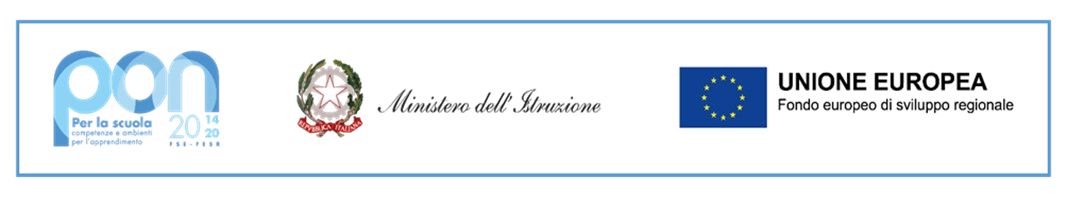 Allegato AAl Dirigente Scolastico dell’istituto comprensivo “F.Vivona di Calatafimi Segesta (TP)OGGETTO: disponibilità per incarico attività amministrativa Codice Progetto: 10.1.1 A-FDRPOC-SI-2022-94 - € 25.410,00Titolo del progetto: “Insieme si può”.  CUP: D24C14000010007Codice Progetto: 10.2.2 A-FDRPOC-SI-2022-105 - € 10.164,00Titolo del progetto: “Recuperiamo giocando”.  CUP: D24C14000020007Il/la sottoscritto/a residente in vianato/a a cittàilprov.in servizio per l’a.s.	presso l’istituto comprensivo “F.Vivona di Calatafimi Segesta in qualità di: 	personale ata	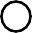  	assistente amministrativo	Visto l’avviso di selezione personale ATA prot. n.	del	;d i c h i a r ala propria disponibilità a partecipare all’attività amministrativa dei Progetti: Codice Progetto: 10.1.1 A-FDRPOC-SI-2022-94 - € 25.410,00Titolo del progetto: “Insieme si può”.  CUP: D24C14000010007Codice Progetto: 10.2.2 A-FDRPOC-SI-2022-105 - € 10.164,00Titolo del progetto: “Recuperiamo giocando”.  CUP: D24C14000020007A tal fine, consapevole della responsabilità penale e della decadenza di eventuali benefici acquisiti, nel caso di dichiarazioni mendaci, dichiara sotto la propria responsabilità di: 	di aver preso visione delle condizioni previste dall'avviso;	 	di essere in godimento dei diritti politici;	 	di non aver subito condanne penali;	 	di non avere procedimenti penali pendenti;	 	di impegnarsi a documentare puntualmente tutta l'attività svolta;	 	di non essere in alcuna delle condizioni di incompatibilità previste dalle norme vigenti.	Calatafimi Segesta,firma